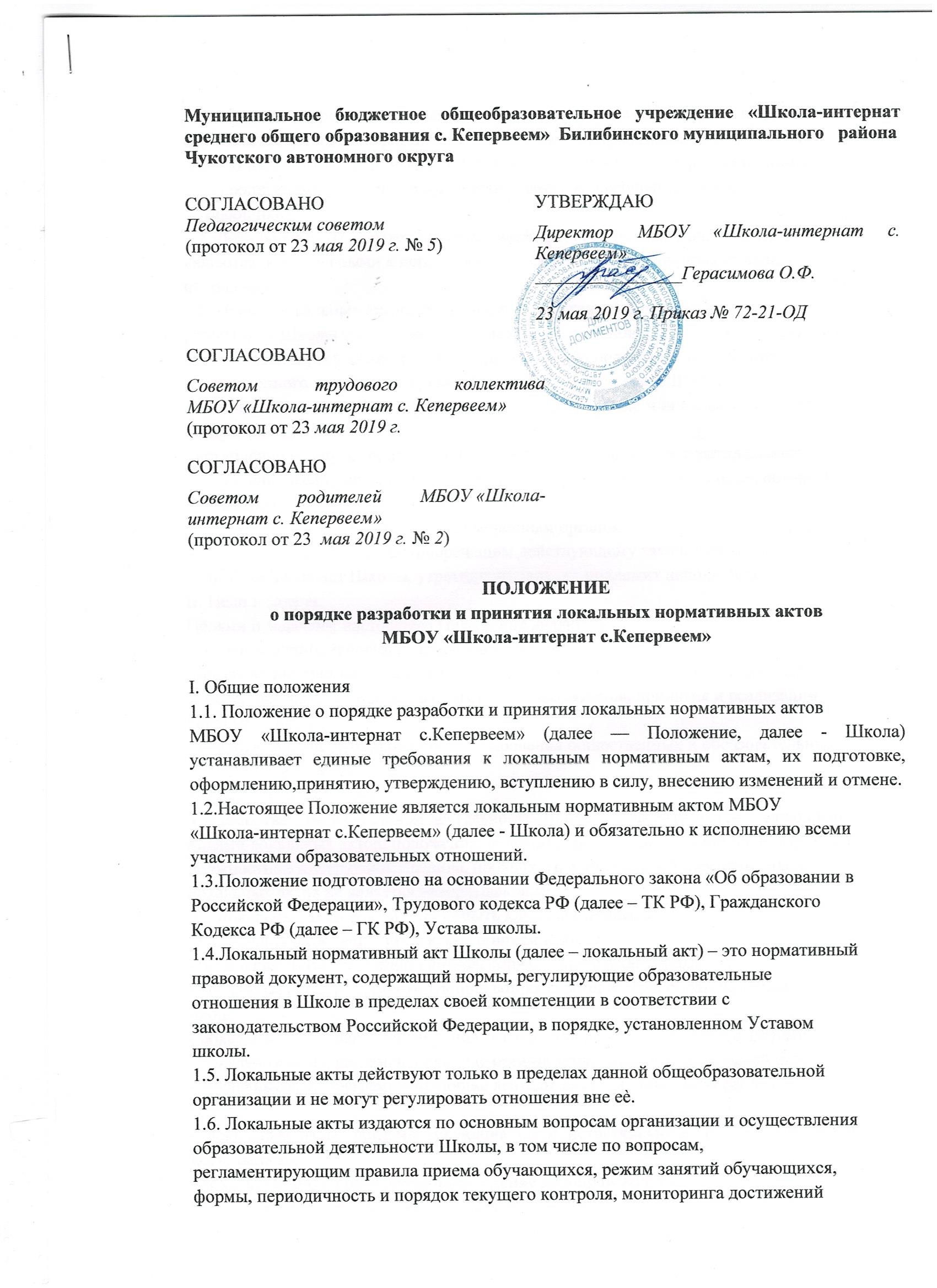 Муниципальное бюджетное общеобразовательное учреждение «Школа-интернат среднего общего образования с. Кепервеем»  Билибинского муниципального   районаЧукотского автономного округаПОЛОЖЕНИЕо порядке разработки и принятия локальных нормативных актовМБОУ «Школа-интернат с.Кепервеем»I. Общие положения1.1. Положение о порядке разработки и принятия локальных нормативных актовМБОУ «Школа-интернат с.Кепервеем» (далее — Положение, далее - Школа) устанавливает единые требования к локальным нормативным актам, их подготовке, оформлению,принятию, утверждению, вступлению в силу, внесению изменений и отмене.1.2.Настоящее Положение является локальным нормативным актом МБОУ«Школа-интернат с.Кепервеем» (далее - Школа) и обязательно к исполнению всемиучастниками образовательных отношений.1.3.Положение подготовлено на основании Федерального закона «Об образовании вРоссийской Федерации», Трудового кодекса РФ (далее – ТК РФ), ГражданскогоКодекса РФ (далее – ГК РФ), Устава школы.1.4.Локальный нормативный акт Школы (далее – локальный акт) – это нормативныйправовой документ, содержащий нормы, регулирующие образовательныеотношения в Школе в пределах своей компетенции в соответствии сзаконодательством Российской Федерации, в порядке, установленном Уставомшколы.1.5. Локальные акты действуют только в пределах данной общеобразовательнойорганизации и не могут регулировать отношения вне еѐ.1.6. Локальные акты издаются по основным вопросам организации и осуществленияобразовательной деятельности Школы, в том числе по вопросам,регламентирующим правила приема обучающихся, режим занятий обучающихся,формы, периодичность и порядок текущего контроля, мониторинга достиженийобучающихся, порядок и основания перевода, отчисления и восстановленияобучающихся, порядок оформления возникновения, приостановления ипрекращения отношений между образовательной организацией и обучающимися и(или) родителями (законными представителями) несовершеннолетнихобучающихся.1.7. Локальные акты, соответствующие всем требованиям законодательства РФ,являются обязательными к исполнению всеми участниками образовательныхотношений.1.8. Нормы локальных актов, ухудшающие положение обучающихся илиработников Школы по сравнению с положением, установленным законодательствомоб образовании, трудовым законодательством либо принятые с нарушениемустановленного порядка, не применяются и подлежат отмене Школы.1.9. Локальные акты Школы утрачивают силу (полностью или в отдельной части) вследующих случаях:- вступление в силу акта, признающего данный локальный акт утратившим силу;- вступление в силу локального акта большей юридической силы, нормы которогопротиворечат положениям данного локального акта;- признание судом или иным уполномоченным органом государственной властилокального акта Школы противоречащим действующему законодательству.1.10. Локальный акт Школы, утративший силу, не подлежит исполнению.II. Цели и задачи.Целями и задачами настоящего Положение являются:- создание единой и согласованной системы локальных актов Школы;- обеспечение принципа законности в нормотворческой деятельности Школы;- совершенствование процесса подготовки, оформления, принятия и реализациилокальных актов;- предотвращение дублирования регулирования общественных и образовательныхотношений в Школы.III. Виды локальных актов3.1. В соответствии с Уставом деятельность Школы регламентируется следующимивидами локальных актов: положения, решения, приказы, распоряжения, инструкции,должностные инструкции, правила, порядок. Представленный перечень видовлокальных актов не является исчерпывающим.3.2.Локальные акты Школы могут быть классифицированы:а) на группы в соответствии с компетенцией Школы:- локальные акты организационно-распорядительного характера;- локальные акты, регламентирующие вопросы организации образовательногопроцесса;- локальные акты, регламентирующие отношения работодателя с работниками;- локальные акты, регламентирующие организацию учебно-методической работы;- локальные акты, регламентирующие деятельность органов самоуправленияШколы;- локальные акты, регламентирующие административную и финансовохозяйственную деятельность;- локальные акты, обеспечивающие ведение делопроизводства.IV. Порядок подготовки локальных актовВ Школе устанавливается следующий порядок подготовки локальных актов:4.1. Инициатором подготовки локальных актов могут быть:- учредитель;- администрация Школы в лице еѐ руководителя, заместителей руководителя;- органы государственно-общественного управления Школы;- участники образовательных отношений.Основанием для подготовки локального акта могут также являться изменения взаконодательстве РФ (внесение изменений, издание новых нормативных правовыхактов).4.2. Проект локального акта готовится отдельным работником или группойработников по поручению директора Школы, а также органом самоуправленияШколы, который выступил с соответствующей инициативой.4.3. Подготовка локального акта включает в себя изучение законодательных и иныхнормативных актов, локальных актов Школы, регламентирующих те вопросы,которые предполагается отразить в проекте нового акта, и на этой основе выбор еговида, содержания и представление его в письменной форме.4.4. Подготовка наиболее важных локальных актов (проектов решений собраний,педсоветов, органов самоуправления, приказов, положений, правил) должнаосновываться на результатах анализа основных сторон деятельности Школы,тенденций еѐ развития и сложившейся ситуации.4.5. По вопросам приема на работу, переводов, увольнений, предоставленияотпусков, поощрений или привлечения сотрудников к дисциплинарной илиматериальной ответственности издаются приказы, в соответствии с ТК РФ.4.6. Проект локального акта может быть представлен на обсуждение. Формыпредставления для обсуждения могут быть различными, например, размещениепроекта локального акта на информационном стенде в месте, доступном длявсеобщего обозрения, на сайте Школы, направление проекта заинтересованнымлицам, проведение соответствующего собрания с коллективным обсуждениемпроекта локального акта и т.д.4.7. При необходимости локальный акт проходит процедуру согласования.V. Порядок принятия и утверждения локального акта5.1.Локальные акты Школы могут приниматься руководителем, общим собраниемработников, педагогическим советом, органом государственно-общественногоуправления, либо иным органом самоуправления Школы, наделеннымполномочиями по принятию локальных актов в соответствии с Уставом школы – попредметам их ведения и компетенции.5.2.При принятии локальных актов, затрагивающих права обучающихся,учитывается мнение Совета родителей школы.Проект локального акта, затрагивающего права обучающихся направляется в Совет родителей  на согласование в 3-х дневный срок с момента разработки локального акта. Советродителей рассматривает данный локальный акт и принимает решение о егосогласовании/несогласовании в течение 3-х рабочих дней с момента поступлениялокального акта на рассмотрение.5.3. Прошедший процедуру принятия локальный акт утверждается директоромШколы. Процедура утверждения оформляется приказом директора Школы.5.4.Локальный акт вступает в силу с момента, указанного в нем, либо, в случаеотсутствия такого указания, по истечении 7 календарных дней с даты принятияданного локального акта. Датой принятия локального акта, требующегоутверждения директора Школы, является дата такого утверждения.5.5. После утверждения локального акта проводится процедура ознакомления с нимучастников образовательных отношений, на которых распространяются положенияданного локального акта. Ознакомление с локальным актом оформляется в видеподписи ознакомляемых лиц с указанием даты ознакомления либо на самомлокальном акте, либо на отдельном листе ознакомления, прилагаемым к нему, либов отдельном журнале.VI. Оформление локального актаОформление локального акта выполняется в соответствии с требованиями«Государственной системы документационного обеспечения управления. Основныеположения. Общие требования к документам и службам документационногообеспечения», а также нормами «Унифицированной системы документации.Унифицированная система организационно-распорядительной документации.Требования к оформлению документов. ГОСТ Р 6.30-2003 (утв. ПостановлениемГосстандарта России от 03.03.2003 N 65-ст «О принятии и введении в действиегосударственного стандарта Российской Федерации»). При этом:6.1.Структура локального акта должна обеспечивать логическое развитие темыправового регулирования. Если требуется разъяснение целей и мотивов принятиялокального акта, то в проекте дается вступительная часть. Положения нормативногохарактера во вступительную часть не включаются.6.2.Нормативные предписания оформляются в виде пунктов, которые нумеруютсяарабскими цифрами с точкой и заголовков не имеют. Пункты могут подразделятьсяна подпункты, которые могут иметь буквенную или цифровую нумерацию.6.3.Значительные по объему локальные акты могут делиться на главы, которыенумеруются римскими цифрами и имеют заголовки.6.4.Если в локальном акте приводятся таблицы, графики, карты, схемы, то они, какправило, должны оформляться в виде приложений, а соответствующие пункты актадолжны иметь ссылки на эти приложения.6.5.Локальный акт с приложениями должен иметь сквозную нумерацию страниц.6.6. Локальный акт излагается на государственном языке РФ и долженсоответствовать литературным нормам.6.7.Структура локального акта должна быть логически обоснованной, отвечающейцелям и задачам правового регулирования, а также обеспечивающей логическоеразвитие и правильное понимание данного локального акта.6.8. В локальных актах даются определения вводимых юридических, технических идругих специальных терминов, если они не являются общеизвестными инеупотребляемыми в законодательстве Российской Федерации и региональномзаконодательстве.6.9.Не допускается переписывание с законов. При необходимости это делается вотсылочной форме.VII. Основные требования к локальным актамЛокальные акты Школы должны соответствовать следующим требованиям:7.1. Положениедолжно содержать следующие обязательные реквизиты: его наименование, грифы:принято, утверждено; регистрационный номер, текст, соответствующий егонаименованию.7.2. Правиладолжны содержать следующие обязательные реквизиты: обозначение видалокального акта; его наименование, грифы принятия и утверждения; текст,соответствующий его наименованию; отметку о наличии приложения,регистрационный номер.7.3.Инструкциидолжны содержать следующие обязательные реквизиты: обозначение видалокального акта; его наименование; грифы принятия и утверждения; текст,соответствующий его наименованию; отметку о наличии приложения;регистрационный номер.7.4. Решениядолжны содержать следующие обязательные реквизиты: обозначение видалокального акта; место и дату принятия, текст, должность, фамилию, инициалы иподпись лица, принявшего решение, оттиск печати.7.5. Приказы и распоряжения директора Школы должны содержать следующиеобязательные реквизиты: обозначение вида локального акта и его наименование;место и дату принятия, регистрационный номер, текст, должность, фамилию,инициалы и подпись директора Школы. Приказы и распоряжения выполняются набланке Школы.7.6. Протоколы и актыдолжны содержать следующие обязательные реквизиты: обозначение видалокального акта; место и дату принятия, номер; список присутствующих; текст,содержащий повестку дня, описание хода, порядка и процедуры совершаемыхопределенных (юридически значимых) действий либо отсутствие определенныхфактов; должность, фамилию, инициалы и подпись лица (лиц), составивших илипринимавших участие в составлении протокола или акта.7.8. Методические рекомендациидолжны содержать следующие обязательные реквизиты: обозначение видалокального акта, место и дату принятия, его наименование, текст, соответствующийего наименованию и содержащий указание на вид, наименование и дату принятияправил или инструкций, нормы которых разъясняются, конкретизируются илидетализируются методическими рекомендациями; должность, фамилия, инициалылица (лиц), составивших методические рекомендации.7.9. Программы и планыдолжны содержать следующие обязательные реквизиты: обозначение видалокального акта; место и дату принятия, наименование и текст локального акта,соответствующие его наименованию.7.10. Должностная инструкцияДолжностная инструкция работника должна содержать следующие разделы: общиеположения; права, предоставляемые работнику и его обязанности; взаимодействия;ответственность за некачественное и несвоевременное выполнение (неисполнение)обязанностей, предусмотренных должностной инструкцией; требования кработнику.7.11. При подготовке локальных актов, регулирующих социально-трудовыеотношения (например, коллективный договор, правила внутреннего трудовогораспорядка и др.) следует руководствоваться рекомендациями о них.7.12. Среди локальных актов Школы высшую юридическую силу имеет Устав ОО.Поэтому принимаемые в Школе локальные акты не должны противоречить егоУставу.VIII. Документация8.1. Регистрацию локальных актов осуществляет ответственный за ведениеделопроизводства согласно инструкции по делопроизводству в Школе.8.2. Регистрация положений, правил и инструкций осуществляется не позднее дняих утверждения директором Школы, приказов и распоряжений директора Школы—не позднее дня их издания.IX. Порядок внесения изменений и дополнений в локальные акты9.1. В действующие в Школе локальные акты могут быть внесены изменения идополнения.9.2. Порядок внесения изменений и дополнений в локальные акты Школыопределяется в самих локальных актах. В остальных случаях изменения идополнения осуществляются в следующем порядке:- внесение изменений и дополнений осуществляется в порядке, установленном влокальном нормативном акте, на основании которого вносятся изменения;- изменения и дополнения в локальный акт вступают в силу с даты, указанной вприказе о внесении изменений или дополнений в локальный нормативный акт, а вслучае отсутствия указания в нем даты — по истечении 7 календарных дней с датывступления приказа о внесении изменений или дополнений в локальный акт в силу.- изменения и дополнения в предписания и требования, протоколы и акты,методические рекомендации, акты о признании локальных актов утратившими силу,не вносятся.X. Заключительные положения10.1.Настоящее Положение принимается с учетом мотивированного мнения СТК.10.2. Положение вступает в силу с даты его утверждения директором Школы.10.3.Положение утрачивает силу в случае принятия нового Положения о локальныхактах.10.4.Вопросы, не урегулированные настоящим Положением, подлежатурегулированию в соответствии с действующим законодательством РФ, Уставомшколы и иными локальными нормативными актами Школы.СОГЛАСОВАНОПедагогическим советом(протокол от 23 мая 2019 г. № 5)УТВЕРЖДАЮУТВЕРЖДАЮСОГЛАСОВАНОПедагогическим советом(протокол от 23 мая 2019 г. № 5)Директор МБОУ «Школа-интернат с. Кепервеем»________________Герасимова О.Ф.Директор МБОУ «Школа-интернат с. Кепервеем»________________Герасимова О.Ф.СОГЛАСОВАНОПедагогическим советом(протокол от 23 мая 2019 г. № 5)СОГЛАСОВАНОПедагогическим советом(протокол от 23 мая 2019 г. № 5)23 мая 2019 г. Приказ № 72-21-ОД23 мая 2019 г. Приказ № 72-21-ОДСОГЛАСОВАНОСоветом трудового коллектива МБОУ «Школа-интернат с. Кепервеем»(протокол от 23 мая 2019 г. СОГЛАСОВАНОСоветом родителей МБОУ «Школа-интернат с. Кепервеем»(протокол от 23  мая 2019 г. № 2)